Opdracht beeldbeschouwing.
Je beantwoord de onderstaande vragen en levert deze op maandag 13 januari in (postvak EROM).
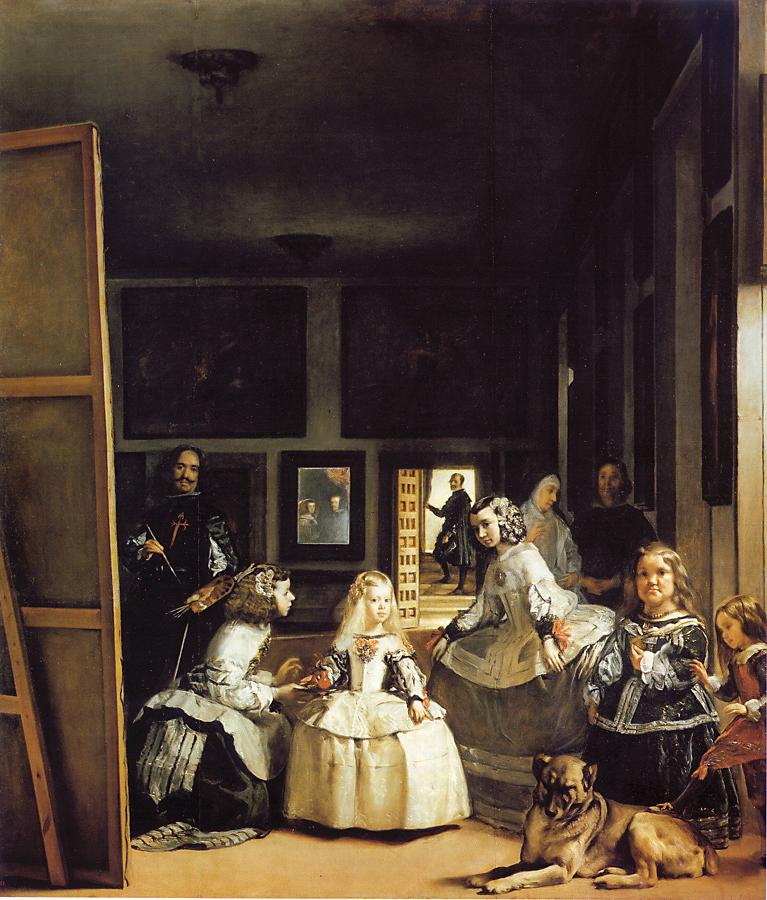 Las Meninas (de hofdames), van Velazquez (1599 - 1660)Beschrijf de voorstelling in 5 - 8 zinnen.Waar denk je dat dit schilderij over gaat?Beschrijf aan de hand van compositie en licht waar je aandacht 	naartoe wordt getrokken.Welke manieren van ruimtesuggestie zijn er te 	zien? Noem er 	minimaal drie en beschrijf ze aan de hand van de voorstelling.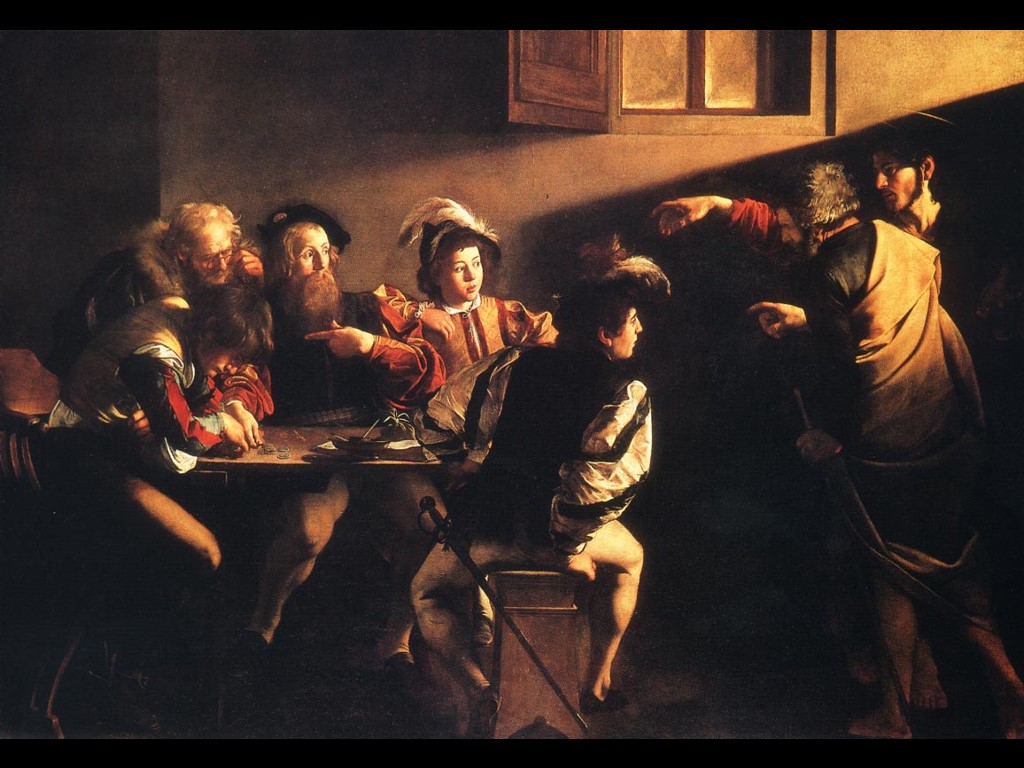 

De roeping van St. Matheus, van Caravaggio (1571 - 1610)Wat voor soort voorstelling is dit? Leg uit.Hoe noem je de manier van lichtinval? Geef hiervan de beschrijving.Wat wordt er bedoeld met stofuitdrukking? Leg uit aan de hand van de afbeelding.Op welke manier is hier ruimte gesuggereerd? Noem minimaal twee vormen van ruimtesuggestie en beschrijf aan de hand van de voorstelling.
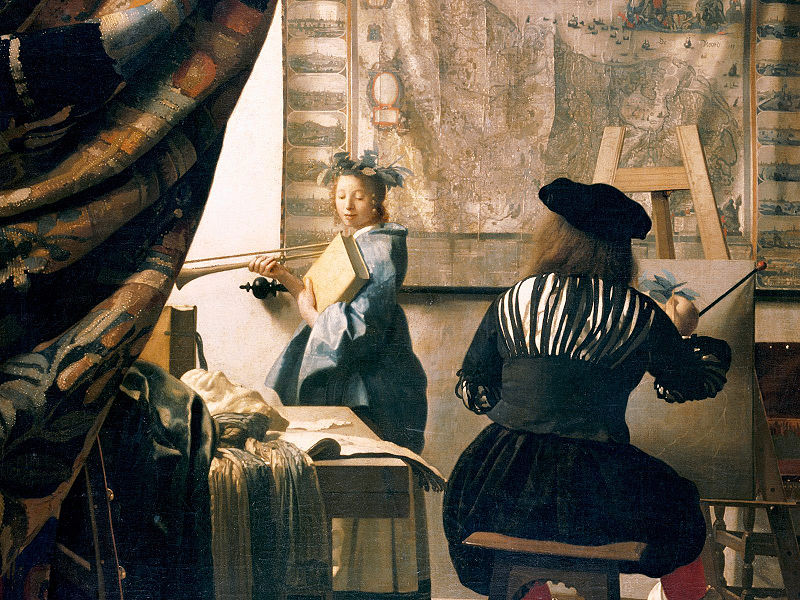 De kunst van schilderen van Johannes Vermeer (1632 - 1675)Wat wordt bedoeld met Repoussoir? Leg uit aan 	de hand van deze afbeelding.Wat is een lichtbron? Welke lichtbron is er te zien 	in dit schilderij?	Is er gebruik gemaakt van tonale of 	monotone kleuren? Geef bij beide de betekenis.